ANEXO 5ASISTENCIA A LAS SESIONES DEL COMITÉ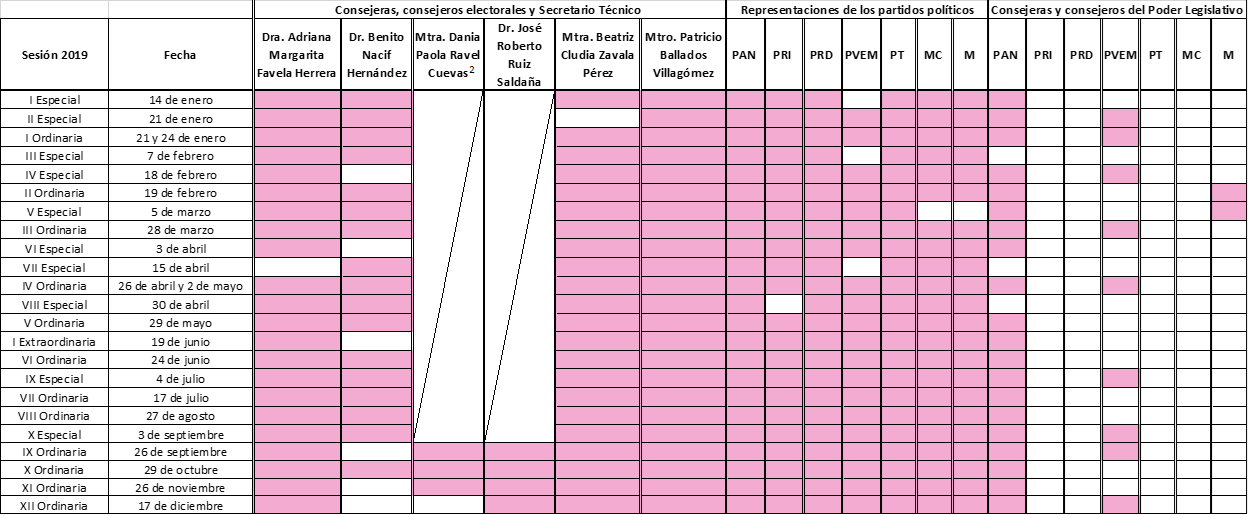 ANEXO 6Resultados de los sorteos para el corrimiento vertical en el pautado delperiodo ordinario en el segundo semestre de 2019 y primer semestre de 2020Segundo semestre 2019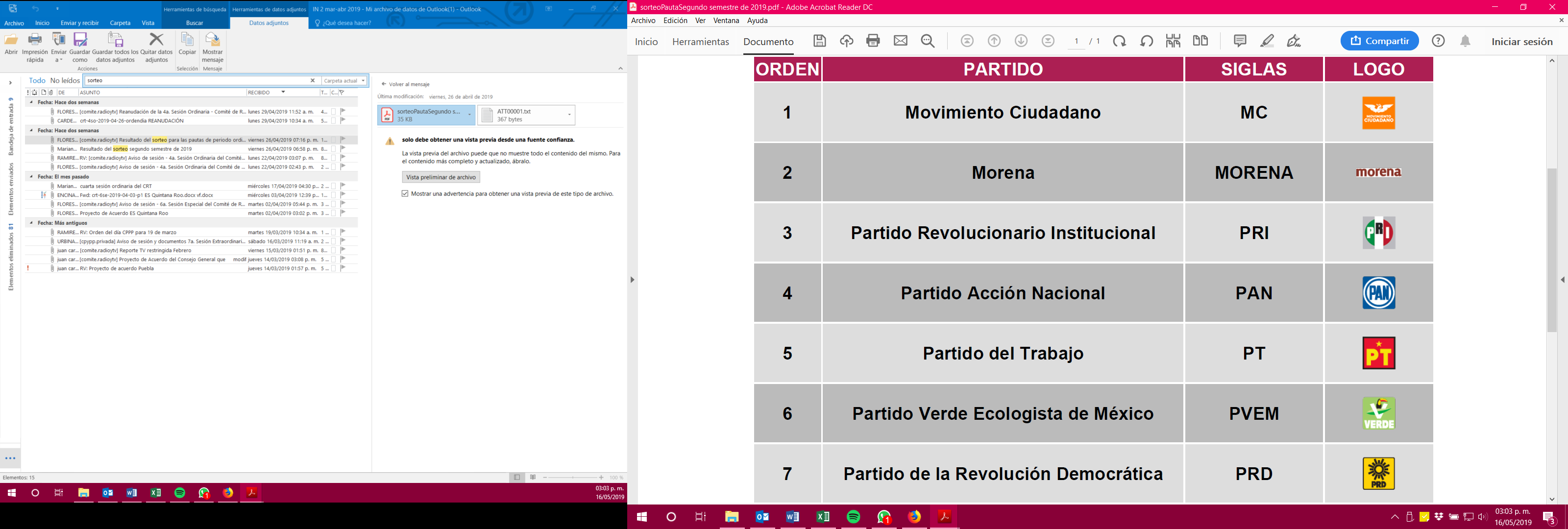 Primer semestre 2020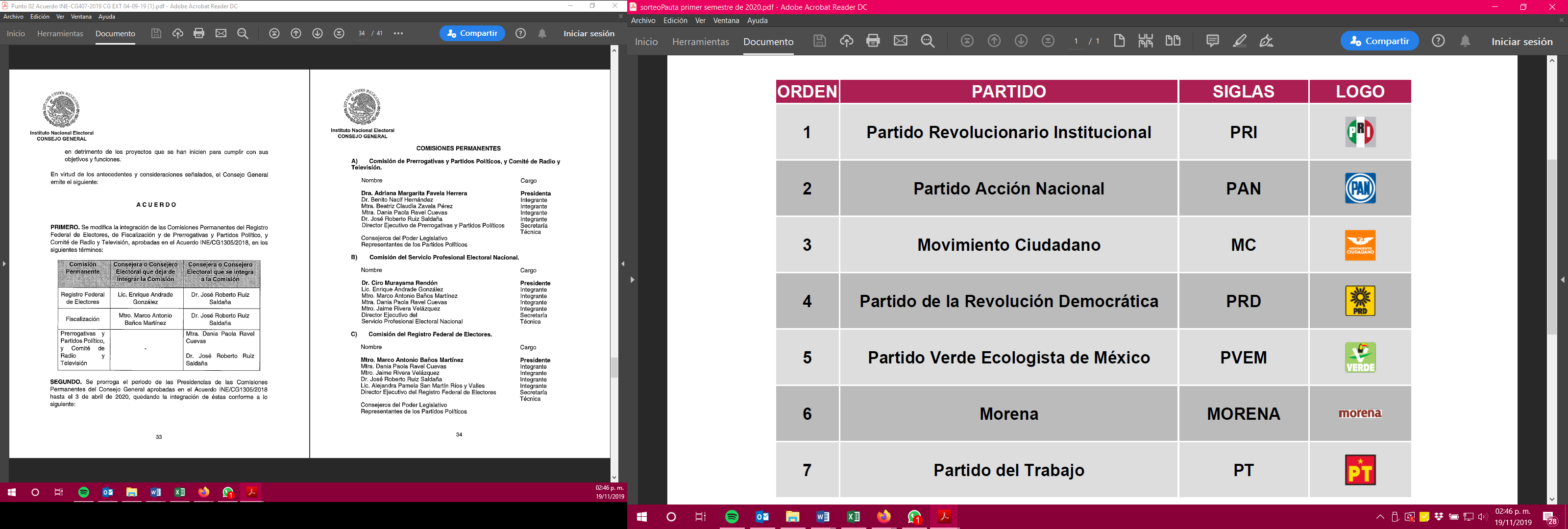 ANEXO 7Partidos políticos con registro local que accedieron, durante el periodo ordinario del segundo semestre del año 2019, a los tiempos en radio y televisión en las emisoras de sus respectivas entidadesPartidos políticos con registro local que accederán, durante el periodo ordinario del primer semestre del año 2020, a los tiempos en radio y televisión en las emisoras de sus respectivas entidadesANEXO 8Modificación a las pautas de periodo ordinario 2019ANEXO 9CRITERIOS ESPECÍFICOS PARA LAS PAUTAS DE REPOSICIÓNANEXO 10SANCIONES IMPUESTAS A CONCESIONARIOS DE RADIO POR INCUMPLIMIENTOS A LAS PAUTAS DURANTE 2019ANEXO 11Modificación a las pautas de procesos electorales locales 2018-2019ANEXO 1COMITÉ DE RADIO Y TELEVISIÓNSESIONES 2019ANEXO 1COMITÉ DE RADIO Y TELEVISIÓNSESIONES 2019ANEXO 1COMITÉ DE RADIO Y TELEVISIÓNSESIONES 2019No.Fecha de sesiónTipo de Sesión114 de eneroI Especial221 y 24 de eneroI Ordinaria321 de eneroII Especial47 de febreroIII Especial518 de febreroIV Especial619 de febreroII Ordinaria75 de marzoV Especial828 de marzoIII Ordinaria93 de abrilVI Especial1015 de abrilVII Especial1126 de abril y 2 de mayoIV Ordinaria1230 de abrilVIII Especial1329 de mayoV Ordinaria1419 de junioI Extraordinaria1524 de junioVI Ordinaria164 de julioIX Especial1717 de julioVII Ordinaria1827 de agostoVIII Ordinaria193 de septiembreX Especial2026 de septiembreIX Ordinaria2129 de octubreX Ordinaria2226 de noviembreXI Ordinaria2317 de diciembreXII OrdinariaANEXO 2REUNIONES DE TRABAJO DEL COMITÉ DE RADIO Y TELEVISIÓN2019ANEXO 2REUNIONES DE TRABAJO DEL COMITÉ DE RADIO Y TELEVISIÓN2019ANEXO 2REUNIONES DE TRABAJO DEL COMITÉ DE RADIO Y TELEVISIÓN2019No.FechaTema111 de marzoAcatamiento a la sentencia recaída a los expedientes SUP-RAP-10/2019 y acumulado SUP-RAP-12/2019, relacionadas con el proceso electoral local extraordinario en el Estado de Puebla.219 de junioReforma al Reglamento de Radio y Televisión en Materia Electoral.39 de julioElaboración de pautas de reposición derivadas de sentencias del Tribunal Electoral del Poder Judicial de la Federación, y criterios particulares aplicables.412 de septiembreRegulación de la propaganda política electoral, a la luz del interés superior de niñas, niños y adolescentes.53 de octubreRegulación de la propaganda política electoral, a la luz del interés superior de niñas, niños y adolescentes.ANEXO 3Relación de acuerdos del Comité de Radio y Televisión 2019ANEXO 3Relación de acuerdos del Comité de Radio y Televisión 2019CLAVENOMBREINE/ACRT/01/2019Acuerdo del Comité de Radio y Televisión del Instituto Nacional Electoral por el que se modifica el diverso INE/ACRT/87/2018, así como las pautas que fueron notificadas en términos del INE/ACRT/95/2018, con motivo de la pérdida de registro de los partidos políticos locales Mujeres Revolucionarias y Social Demócrata, en el Estado de Oaxaca, en cuanto a los modelos de distribución y pautas para la transmisión en radio y televisión de los mensajes de los partidos políticos nacionales y locales durante el periodo ordinario correspondiente al primer semestre de dos mil diecinueve.INE/ACRT/02/2019Acuerdo del Comité de Radio y Televisión del Instituto Nacional Electoral por el que se modifica el diverso INE/ACRT/87/2018, así como las pautas que fueron notificadas en términos del INE/ACRT/95/2018 con motivo de la pérdida de registro del partido político local Vía Radical, en el Estado de México, en cuanto a los modelos de distribución y pautas para la transmisión en radio y televisión de los mensajes de los partidos políticos nacionales y locales durante el periodo ordinario correspondiente al primer semestre de dos mil diecinueve.INE/ACRT/03/2019Acuerdo del Comité de Radio y Televisión del Instituto Nacional Electoral por el que se modifica el diverso INE/ACRT/87/2018, con motivo de la pérdida de registro del partido político local Independiente de Sinaloa, en cuanto a los modelos de distribución y pautas para la transmisión en radio y televisión de los mensajes de los partidos políticos nacionales y locales durante el periodo ordinario correspondiente al primer semestre de dos mil diecinueve.INE/ACRT/04/2019Acuerdo del Comité de Radio y Televisión del Instituto Nacional Electoral por el que se modifica el Acuerdo identificado como INE/ACRT/91/2018, con motivo del registro de una coalición total para el proceso electoral local 2018-2019 en el Estado de Baja California.INE/ACRT/05/2019Acuerdo del Comité de Radio y Televisión del Instituto Nacional Electoral por el que se modifica el diverso INE/ACRT/94/2018, para incluir al partido político local Nueva Alianza Tamaulipas en las pautas para la transmisión en radio y televisión de los mensajes de los partidos políticos, y en su caso candidatos independientes para el proceso electoral local 2018-2019, en el Estado de Tamaulipas.INE/ACRT/06/2019Acuerdo del Comité de Radio y Televisión del Instituto Nacional Electoral por el que se modifican las pautas notificadas en términos del Acuerdo INE/ACRT/95/2018, con motivo de la pérdida de registro del partido político local Nueva Alianza en el Estado de Campeche.INE/ACRT/07/2019Acuerdo del Comité de Radio y Televisión del Instituto Nacional Electoral por el que se modifica el diverso INE/ACRT/05/2019, con motivo de la improcedencia del registro como partido político local presentada por el otrora partido político nacional Nueva Alianza en el Estado de Tamaulipas.INE/ACRT/08/2019Acuerdo del Comité de Radio y Televisión del Instituto Nacional Electoral por el que se modifica el diverso INE/ACRT/93/2018, para incluir al partido político local Encuentro Social Quintana Roo en las pautas para la transmisión en radio y televisión de los mensajes de los partidos políticos, y en su caso candidatos independientes para el proceso electoral local 2018-2019, en el Estado de Quintana Roo.INE/ACRT/09/2019Acuerdo del Comité de Radio y Televisión del Instituto Nacional Electoral por el que se modifican las pautas notificadas en términos del Acuerdo INE/ACRT/95/2018, con motivo de la pérdida de registro del partido político local Rectitud, Esperanza Demócrata, en el Estado de Nuevo León.INE/ACRT/10/2019Acuerdo del Comité de Radio y Televisión del Instituto Nacional Electoral por el que se modifican las pautas notificadas en términos del diverso INE/ACRT/95/2018 para incluir a Encuentro Social Hidalgo por haber obtenido su registro como partido político local.INE/ACRT/11/2019Acuerdo del Comité de Radio y Televisión del Instituto Nacional Electoral por el que se modifica el diverso INE/ACRT/92/2018, con motivo del registro de candidaturas comunes en el proceso electoral local 2018-2019 del Estado de Durango.INE/ACRT/12/2019Acuerdo del Comité de Radio y Televisión del Instituto Nacional Electoral por el que se modifica el Acuerdo INE/ACRT/11/2019, con motivo de la improcedencia del registro de candidaturas comunes en el proceso electoral local 2018-2019 en el Estado de Durango.INE/ACRT/13/2019Acuerdo del Comité de Radio y Televisión del Instituto Nacional Electoral por el que se aprueban los modelos de distribución y pautas para la transmisión en radio y televisión de los mensajes de los partidos políticos nacionales y locales durante el periodo ordinario correspondiente al segundo semestre de dos mil diecinueve.INE/ACRT/14/2019Acuerdo del Comité de Radio y Televisión del Instituto Nacional Electoral por el que se modifica el diverso INE/ACRT/13/2019 para incluir a Encuentro Social de Baja California por haber obtenido su registro como partido político localINE/ACRT/15/2019Acuerdo del Comité de Radio y Televisión del Instituto Nacional Electoral por el que se modifica el diverso INE/ACRT/13/2019, con motivo de la improcedencia del registro como partido político local de Encuentro Social Oaxaca.INE/ACRT/16/2019Acuerdo del Comité de Radio y Televisión del Instituto Nacional Electoral por el que se modifica el diverso INE/ACRT/13/2019 con motivo de la pérdida de registro del partido político local Liberal Campechano.INE/ACRT/17/2019Acuerdo del Comité de Radio y Televisión del Instituto Nacional Electoral por el que se modifica el diverso INE/ACRT/13/2019 para incluir a Encuentro Social Morelos por haber obtenido su registro como partido político local.INE/ACRT/18/2019Acuerdo del Comité de Radio y Televisión del Instituto Nacional Electoral por el que se modifica el diverso INE/ACRT/13/2019 para incluir al partido político local Emiliano Zapata, la Tierra y su Producto, por haber obtenido su registro en el estado de Coahuila de Zaragoza.INE/ACRT/19/2019INE/ACRT/19/2019 Acuerdo del Comité de Radio y Televisión del Instituto Nacional Electoral por el que se aprueban las pautas de reposición correspondientes a las omisiones en las transmisiones de diversos concesionarios durante 2017 y 2018.INE/ACRT/20/2019Acuerdo del Comité de Radio y Televisión Del Instituto Nacional Electoral por el que se modifica el diverso INE/ACRT/13/2019 para incluir a Encuentro Social Jalisco, por haber obtenido su registro como partido político local.INE/ACRT/21/2019Acuerdo del Comité de Radio y Televisión del Instituto Nacional Electoral por el que se modifica el diverso INE/ACRT/13/2019 con motivo de la pérdida de registro de Encuentro Social Chihuahua, como partido político local.INE/ACRT/22/2019Acuerdo del Comité de Radio y Televisión del Instituto Nacional Electoral por el que se modifican las pautas de reposición de diversos concesionarios domiciliados en el Estado de Jalisco, en virtud del registro como partido político local de Encuentro Social Jalisco, así como la pauta de reposición de Radiorama de Juárez, S.A. concesionario de la emisora XEPZ-AM, domiciliada en el Estado de Chihuahua, en virtud de la pérdida de registro del partido político Encuentro Social Chihuahua.INE/ACRT/23/2019Acuerdo del Comité de Radio y Televisión del Instituto Nacional Electoral por el que se declara la vigencia del marco geográfico electoral relativo a los mapas de cobertura, se aprueba el Catálogo nacional de estaciones de radio y canales de televisión que participarán en la cobertura de los procesos electorales locales 2019- 2020 y el periodo ordinario durante 2020, y se actualiza el Catálogo de concesionarios autorizados para transmitir en idiomas distintos al nacional y de aquellos que transmiten en lenguas indígenas que notifiquen el aviso de traducción a dichas lenguas.INE/ACRT/24/2019Acuerdo del Comité de Radio y Televisión del Instituto Nacional Electoral por el que se aprueba la pauta de reposición derivada del incidente de incumplimiento de la sentencia SRE-PSC-43/2018.INE/ACRT/25/2019Acuerdo del Comité de Radio y Televisión del Instituto Nacional Electoral por el que se modifica el diverso INE/ACRT/14/2019, con motivo de la pérdida del registro de los partidos políticos locales denominados Transformemos y Encuentro Social Baja California.INE/ACRT/26/2019Acuerdo del Comité de Radio y Televisión del Instituto Nacional Electoral por el que se establecen los términos y condiciones para la entrega y recepción electrónica de materiales, así como para la elaboración de las órdenes de transmisión en los procesos electorales locales y el periodo ordinario que transcurrirán durante 2020.INE/ACRT/27/2019Acuerdo del Comité de Radio y Televisión del Instituto Nacional Electoral por el que se aprueban los modelos de distribución y pautas para la transmisión en radio y televisión de los mensajes de los partidos políticos nacionales y locales durante el periodo ordinario correspondiente al primer semestre de dos mil veinte.INE/ACRT/28/2019Acuerdo del Comité de Radio y Televisión del Instituto Nacional Electoral por el que se aprueban las pautas para la transmisión en radio y televisión de los mensajes de los partidos políticos nacionales, y en su caso, candidaturas independientes para el proceso electoral local 2019-2020 en el Estado de Coahuila.INE/ACRT/29/2019Acuerdo del Comité de Radio y Televisión del Instituto Nacional Electoral por el que se aprueban las pautas para la transmisión en radio y televisión de los mensajes de los partidos políticos nacionales, y en su caso, candidaturas independientes para el proceso electoral local 2019-2020 en el Estado de Hidalgo.ANEXO 4ANTEPROYECTOS DE ACUERDO DEL CONSEJO GENERALAPROBADOS PREVIAMENTE POR EL COMITÉ DE RADIO Y TELEVISIÓNANEXO 4ANTEPROYECTOS DE ACUERDO DEL CONSEJO GENERALAPROBADOS PREVIAMENTE POR EL COMITÉ DE RADIO Y TELEVISIÓNANTEPROYECTO PRESENTADOACUERDOAnteproyecto de Acuerdo del Consejo General por el que se ordena la realización del monitoreo de las transmisiones de programas de radio y televisión que difundan noticias en la campaña del proceso electoral extraordinario en el Estado de Puebla; se ratifican los diversos INE/CG340/2017 e INE/CG507/2017 para aplicarlos al periodo de campaña del proceso electoral  señalado; se aprueba la institución de educación superior que llevará a cabo dicho monitoreo, y el catálogo de programas de radio y televisión que difunden noticias en la entidad.INE/CG79/2019Anteproyecto de Acuerdo del Consejo General del Instituto Nacional Electoral por el que se emite un criterio general y se aprueba la reposición de omisiones en las transmisiones de concesionarios, derivadas de diversas resoluciones emitidas por la Sala Regional Especializada del Tribunal Electoral del Poder Judicial de la Federación.INE/CG346/2019Anteproyecto de Acuerdo del Consejo General del Instituto Nacional Electoral por el que se modifican los Lineamientos y anexos para la protección de niñas, niños y adolescentes en materia de propaganda y mensajes electorales, y se aprueba el manual respectivo.INE/CG481/2019Partidos Políticos con Registro Local Segundo Semestre de 2019Partidos Políticos con Registro Local Segundo Semestre de 2019Partidos Políticos con Registro Local Segundo Semestre de 2019Partidos Políticos con Registro Local Segundo Semestre de 2019Partidos Políticos con Registro Local Segundo Semestre de 2019No.EntidadNúmero de partidosActorSiglas1Aguascalientes3Unidos Podemos MásUPM-AGS1Aguascalientes3Partido Libre de AguascalientesPLA-AGS1Aguascalientes3 Nueva Alianza AguascalientesNA-AGS2Baja California2Partido de Baja CaliforniaPBC-BC2Baja California2TransformemosT-BC3Baja California Sur4Partido de Renovación SudcalifornianaPRS-BCS3Baja California Sur4Partido HumanistaPH-BCS3Baja California Sur4Baja California Sur CoherenteBCSC-BCS3Baja California Sur4Nueva Alianza Baja California SurNA-BCS4Campeche1Partido Liberal CampechanoPLC-CAM5Chiapas3Partido Chiapas UnidoPCU-CHIS5Chiapas3Partido Mover a ChiapasMVC-CHIS5Chiapas3Nueva Alianza Chiapas NA-CHIS6Chihuahua2Nueva Alianza ChihuahuaNA-CHIH6Chihuahua2Encuentro Social ChihuahuaES-CHIH7Coahuila3Partido Unidad Democrática de CoahuilaUDC-COAH7Coahuila3Partido UnidosUNIDOS-COAH7Coahuila3Partido de la Revolución CoahuilensePRC-COAH8Colima1 Nueva Alianza ColimaNA-COL9Durango1Partido DuranguensePD-DGO10Guanajuato1Nueva Alianza GuanajuatoNA-GTO11Hidalgo4Partido Más por HidalgoPMH-HGO11Hidalgo4Partido PodemosPP-HGO11Hidalgo4 Nueva Alianza HidalgoNA-HGO11Hidalgo4Encuentro Social HidalgoES-HGO12México1 Nueva Alianza Estado de MéxicoNA-MEX13Morelos3Partido Social Demócrata de MorelosPSD-MOR13Morelos3Partido HumanistaPH-MOR13Morelos3Nueva Alianza MorelosNA-MOR14Nayarit3Nueva Alianza NayaritNA-NAY14Nayarit3Visión y Valores en AcciónVIVA-NAY14Nayarit3Movimiento Levántate para NayaritLN-NAY15Nuevo León1Nueva Alianza Nuevo LeónNA-NL16Oaxaca3Partido Unidad PopularPUP-OAX16Oaxaca3Partido Encuentro Social OaxacaES-OAX16Oaxaca3Nueva Alianza OaxacaNA-OAX17Puebla3Partido Compromiso por PueblaPCPP-PUE17Puebla3Pacto Social de IntegraciónPSI-PUE17Puebla3 Nueva Alianza PueblaNA-PUE18Querétaro1Querétaro IndependienteQI-QRO19Quintana Roo3Confianza por Quintana RooCQ-QROO19Quintana Roo3Movimiento Auténtico SocialMAS-QROO19Quintana Roo3Encuentro Social Quintana RooES-QROO20San Luis Potosí2Partido Conciencia PopularPCP-SLP20San Luis Potosí2Nueva Alianza San Luis PotosíNA-SLP21Sinaloa1Partido SinaloensePAS-SIN22Sonora1Nueva Alianza SonoraNA-SON23Tlaxcala4Partido Alianza CiudadanaPAC-TLAX23Tlaxcala4Partido SocialistaPS-TLAX23Tlaxcala4Nueva Alianza TlaxcalaNA-TLAX23Tlaxcala4Encuentro Social TlaxcalaES-TLAX24Yucatán1Nueva Alianza YucatánNA-YUC25Zacatecas1Nueva Alianza ZacatecasNA-ZACPartidos Políticos con Registro Local Primer Semestre de 2020Partidos Políticos con Registro Local Primer Semestre de 2020Partidos Políticos con Registro Local Primer Semestre de 2020Partidos Políticos con Registro Local Primer Semestre de 2020Partidos Políticos con Registro Local Primer Semestre de 2020No.EntidadNúmero de partidosActorSiglas1Aguascalientes3Unidos Podemos MásUPM-AGS1Aguascalientes3Partido Libre de AguascalientesPLA-AGS1Aguascalientes3 Nueva Alianza AguascalientesNA-AGS2Baja California1Partido de Baja CaliforniaPBC-BC3Baja California Sur4Partido de Renovación SudcalifornianaPRS-BCS3Baja California Sur4Partido HumanistaPH-BCS3Baja California Sur4Baja California Sur CoherenteBCSC-BCS3Baja California Sur4Nueva Alianza Baja California SurNA-BCS4Chiapas3Partido Chiapas UnidoPCU-CHIS4Chiapas3Partido Mover a ChiapasMVC-CHIS4Chiapas3Nueva Alianza Chiapas NA-CHIS5Chihuahua1Nueva Alianza ChihuahuaNA-CHIH6Coahuila4Partido Unidad Democrática de CoahuilaUDC-COAH6Coahuila4Partido UnidosUNIDOS-COAH6Coahuila4Partido de la Revolución CoahuilensePRC-COAH6Coahuila4Emiliano Zapata, la Tierra y su ProductoEZAPRO-COAH7Colima1 Nueva Alianza ColimaNA-COL8Durango1Partido DuranguensePD-DGO9Guanajuato1Nueva Alianza GuanajuatoNA-GTO10Hidalgo4Partido Más por HidalgoPMH-HGO10Hidalgo4Partido PodemosPP-HGO10Hidalgo4 Nueva Alianza HidalgoNA-HGO10Hidalgo4Encuentro Social HidalgoES-HGO11Jalisco1Encuentro Social JaliscoES-JAL12México1 Nueva Alianza Estado de MéxicoNA-MEX13Morelos4Partido Social Demócrata de MorelosPSD-MOR13Morelos4Partido HumanistaPH-MOR13Morelos4Nueva Alianza MorelosNA-MOR13Morelos4Encuentro Social MorelosES-MOR14Nayarit3Nueva Alianza NayaritNA-NAY14Nayarit3Visión y Valores en AcciónVIVA-NAY14Nayarit3Movimiento Levántate para NayaritLN-NAY15Nuevo León1Nueva Alianza Nuevo LeónNA-NL16Oaxaca2Partido Unidad PopularPUP-OAX16Oaxaca2Nueva Alianza OaxacaNA-OAX17Puebla3Partido Compromiso por PueblaPCPP-PUE17Puebla3Pacto Social de IntegraciónPSI-PUE17Puebla3 Nueva Alianza PueblaNA-PUE18Querétaro1Querétaro IndependienteQI-QRO19Quintana Roo3Confianza por Quintana RooCQ-QROO19Quintana Roo3Movimiento Auténtico SocialMAS-QROO19Quintana Roo3Encuentro Social Quintana RooES-QROO20San Luis Potosí2Partido Conciencia PopularPCP-SLP20San Luis Potosí2Nueva Alianza San Luis PotosíNA-SLP21Sinaloa1Partido SinaloensePAS-SIN22Sonora1Nueva Alianza SonoraNA-SON23Tlaxcala4Partido Alianza CiudadanaPAC-TLAX23Tlaxcala4Partido SocialistaPS-TLAX23Tlaxcala4Nueva Alianza TlaxcalaNA-TLAX23Tlaxcala4Encuentro Social TlaxcalaES-TLAX24Yucatán1Nueva Alianza YucatánNA-YUC25Zacatecas1Nueva Alianza ZacatecasNA-ZACPrimer semestre de 2019 (Acuerdo INE/ACRT/87/2018)Primer semestre de 2019 (Acuerdo INE/ACRT/87/2018)Primer semestre de 2019 (Acuerdo INE/ACRT/87/2018)Primer semestre de 2019 (Acuerdo INE/ACRT/87/2018)Acuerdo modificatorioAcuerdo modificatorioCarácter y fecha de la sesiónMotivo de la modificaciónINE/ACRT/95/2018INE/ACRT/95/2018XV Especial13-diciembre-18Incluir al Partido Nueva Alianza en las pautas de las emisoras de los estados de Aguascalientes, Chiapas, Colima, Guanajuato, Hidalgo, Puebla, y Zacatecas, por habérsele otorgado registro local.INE/ACRT/01/2019INE/ACRT/01/2019I Ordinaria21-enero-19Otorgamiento del registro local a los partidos  Mujeres Revolucionarias y Socialdemócrata, en Oaxaca.INE/ACRT/02/2019INE/ACRT/02/2019II Especial21-enero-19Pérdida del registro del partido político local Vía Radical en el Estado de México.INE/ACRT/03/2019INE/ACRT/03/2019III Especial7-febrero-19Pérdida del registro del partido político local Independiente de Sinaloa.Primer semestre de 2019 (Acuerdo INE/ACRT/95/2018)Primer semestre de 2019 (Acuerdo INE/ACRT/95/2018)Primer semestre de 2019 (Acuerdo INE/ACRT/95/2018)Primer semestre de 2019 (Acuerdo INE/ACRT/95/2018)INE/ACRT/06/2019INE/ACRT/06/2019V Especial5-marzo-19Pérdida del registro local del partido Nueva Alianza en Campeche.INE/ACRT/09/2019INE/ACRT/09/2019VII Especial15-abril-19Pérdida del registro local del partido Rectitud, Esperanza Demócrata en Nuevo León.INE/ACRT/10/2019INE/ACRT/10/2019VII Especial15-abril-19Otorgamiento del registro local al partido Encuentro Social, en Hidalgo.Segundo semestre de 2019 (Acuerdo INE/ACRT/13/2019)Segundo semestre de 2019 (Acuerdo INE/ACRT/13/2019)Segundo semestre de 2019 (Acuerdo INE/ACRT/13/2019)Segundo semestre de 2019 (Acuerdo INE/ACRT/13/2019)INE/ACRT/14/2019I Extraordinaria19-junio-19I Extraordinaria19-junio-19Otorgamiento del registro local al partido Encuentro Social, en Baja California.INE/ACRT/15/2019VI Ordinaria24-junio-19VI Ordinaria24-junio-19Improcedencia del registro local del partido Encuentro Social, en Oaxaca.INE/ACRT/16/2019VI Ordinaria24-junio-19VI Ordinaria24-junio-19Pérdida del registro local del Partido Liberal Campechano.INE/ACRT/17/2019IX Especial4-julio-19IX Especial4-julio-19Otorgamiento del registro local al partido Encuentro Social, en Morelos.INE/ACRT/18/2019IX Especial4-julio-19IX Especial4-julio-19Otorgamiento del registro local al partido Emiliano Zapata, la Tierra y su Producto, en CoahuilaINE/ACRT/20/2019VIII Ordinaria27-agosto-19VIII Ordinaria27-agosto-19Otorgamiento del registro local al partido Encuentro Social, en Jalisco.INE/ACRT/21/2019VIII Ordinaria27-agosto-19VIII Ordinaria27-agosto-19Pérdida del registro local del partido Encuentro Social, en Chihuahua.N°TemaAcuerdo1De la distribución de tiempos de los partidos políticos.Los partidos nacionales con registro tendrán el número de espacios en pauta igual al número exacto de sus omisiones.1De la distribución de tiempos de los partidos políticos.En el caso de que las omisiones hubieran correspondido a los Partidos Políticos Nacionales, que hubieran perdido el registro a nivel nacional, pero cuenten con registro en la entidad federativa en donde se verificó la omisión, la reposición se asignará a dicho partido a nivel local.2De la distribución de tiempos de autoridades electorales.Omisiones de los Partidos Políticos Nacionales que no tengan registro actual ni su correspondiente local se asignan al INE.2De la distribución de tiempos de autoridades electorales.Omisiones de los Partidos Locales que no tenga actualmente registro local se asignan al INE.2De la distribución de tiempos de autoridades electorales.Omisiones de candidaturas independientes, cuya reposición deba realizarse en periodo ordinario, se asignarán al INE.2De la distribución de tiempos de autoridades electorales.Omisiones de autoridades electorales diferentes al INE, se asignan al INE.3Elementos mínimos que debe contener la pauta de reposición.Los espacios de los partidos políticos e INE aparecerán en todas las franjas horariasCorrimiento vertical de partidos políticos.Los espacios de los partidos políticos e INE aparecerán de manera escalonada (no habrá horas dedicadas exclusivamente a autoridades o a partidos)Para el orden de aparición se utilizarán los resultados del sorteo correspondiente al segundo semestre de 20194De los horarios en los que se distribuyen los promocionales de partidos políticos y autoridad electoral.Los promocionales se transmitirán durante la hora que establezca la pauta, con un mínimo de 2 promocionales por franja horaria.Se agregarán los promocionales adicionales de manera ascendente por franja horaria, desde la matutina a la nocturna.La asignación inicia con la primera hora, priorizando las horas que no tengan asignados promocionales en la pauta de ordinario, hasta cubrir por hora el número de promocionales de la omisión. 5De la temporalidad de la pauta de reposición El CRT deberá aprobar la pauta de reposición en la sesión siguiente, a que quede firme la sentencia dictada por el Tribunal Electoral del Poder Judicial de la Federación y notificada al Instituto, en términos del artículo 55, numeral 2 del RRTME.La pauta de reposición se efectuará en dos temporalidades, dentro de la etapa electoral o al siguiente periodo ordinario:a) Si la resolución queda firme dentro de la misma etapa del proceso electoral, y la propuesta de reposición puede cumplirse en su totalidad dentro de la misma, se aprobará a los 5 días de que se notifique la sentencia y que esta haya causado estado.b) Si la resolución queda firme dentro de la misma etapa del proceso electoral, pero la propuesta de reposición no puede cumplirse en su totalidad dentro de la misma, la pauta de reposición se aprobará en la sesión siguiente, pero el inicio de vigencia será en el siguiente periodo ordinario, una vez concluidos los cómputos respectivos.c) Si la resolución no queda firme dentro de la etapa en que se omitió, la pauta de reposición se aprobará en sesión siguiente y si vigencia será en el siguiente periodo ordinario, una vez concluidos los cómputos respectivos.6Del contenido de los mensajes en la pauta de reposiciónEn ejercicio de la libertad de expresión y en términos del artículo 37 del RRTME, los partidos políticos determinarán el contenido de los promocionales que les correspondan. Concesionario que incumplióSentencia y fecha de resolución de la Sala Regional EspecializadaSentido de la SentenciaJulián Orozco González (XHRGO-FM)SRE-PSC-10/2019 (12/MAR/2019)Multa de 300 Unidades de Medida y Actualización, equivalentes a $24,180.00Comercial Libertas, S.A. DE C.V.(XHRV-FM)SRE-PSC-31/2019(8/MAY/2019)Amonestación pública.XEMCA del Golfo S.A. de C.V.(XHMCA-FM)SRE-PSC-36/2019(22/MAY/2019)Multa de 2000 Unidades de Medida y Actualización, equivalente a $161,200.00Omega Experimental, A.C.(XHOEX-FM)SRE-PSC-38/2019(22/MAY/2019)Multa de 50 Unidades de Medida y Actualización, equivalentes a $4,030.00XELE del Golfo, S.A. de C.V.(XHLE-FM)SRE-PSC-47/2019(13/JUN/2019)Multa de 1000 Unidades de Medida y Actualización, equivalentes a la cantidad de $80,600.00Radiza, S.A. de C.V.(XHDIS-FM)SRE-PSC-53/2019 (21/JUN/2019)Multa de 400 Unidades de Medida y Actualización, equivalentes a la cantidad de $33,796.00Ricardo Cantú de la Rocha (XHEM-AM y XEPZ-AM)SRE-PSC-50/2019 (21/JUN/2019)Multa de 700 Unidades de Medida y Actualización, equivalentes a la cantidad de $59,143.00 a Fronteradio.Multa de 200 Unidades de Medida y Actualización, equivalentes a la cantidad de $16,898.00 a Radiorama.Acuerdo modificadoAcuerdo modificatorio y fecha de sesiónMotivo de la modificaciónNuevo Acuerdo modificatorio y fecha de sesiónMotivo de la nueva modificaciónINE/ACRT/91/2018(Baja California)INE/ACRT/04/2019II Ordinaria19-febrero-19Registro de coalición total.INE/ACRT/92/2018(Durango)INE/ACRT/11/2019VII Especial15-abril-19Registro de candidaturas comunes.INE/ACRT/12/2019VIII Especial30-abril-19Improcedencia del registro de las candidaturas comunes.INE/ACRT/93/2018(Quintana Roo)INE/ACRT/08/2019VI Especial3-abril-19Incluir al partido político Encuentro Social (con registro local).INE/ACRT/94/2018(Tamaulipas)INE/ACRT/05/2019II Ordinaria19-feb-19Incluir al partido político Nueva Alianza (con registro local).INE/ACRT/07/2019Improcedencia del registro local del partido político Nueva AlianzaFECHAEXPEDIENTE TEPJFACTORAUTORIDAD RESPONSABLE Y ACTO IMPUGNADOAGRAVIOSPUNTOS RESOLUTIVOS27-feb-19SUP-RAP-10/2019 y SUP-RAP-12/2019 acumulados Partido Acción NacionalAcuerdo INE/CG45/2019 del CG del INE mediante el cual se aprueba y ordena la publicación del catálogo de emisoras para el PEX para la elección de Gobernador y de miembros de los Ayuntamientos en los municipios de Ahuazotepec, Cañada Morelos, Mazapiltepec de Juárez, Ocoyucan y Tepeojuma, en Puebla, y se modifican los acuerdos INE/ACRT/87/2018 e INE/JGE194/2018, para efecto de aprobar el modelo de distribución y las pautas para la transmisión de los mensajes de los partidos políticos, candidatos independientes y autoridades electorales.Aduce que la aprobación del acuerdo impugnada es indebida toda vez que la distribución de las pautas es asignada conforme a la elección de diputados inmediata anterior para salvaguardar los principios de equidad y legalidad.
Asimismo, estimó que es indebida la aprobación de tiempos en radio y televisión al PES; pues, al permitírsele promoción cuando den inicio las transmisiones de la propaganda de Gobernador en Puebla, se le da una ventaja indebida.Primero. Se acumula el expediente SUP-RAP-12/2019 al diverso SUP-RAP-10/2019, por lo que se deberá añadir una copia de los puntos resolutivos al expediente acumulado. 
Segundo. Se modifica en la materia de impugnación, el acuerdo controvertido, para los efectos indicados en el fallo.8-ene-20SUP-RAP-168/2019 Y SUP-RAP-180-2019acumuladosTelevisión Azteca,S.A. DE C.V.Acuerdo INE/ACRT/23/2019 por el que se declara la vigencia del marco geográfico electoral relativo a los mapas de cobertura, se aprueba el Catálogo nacional de estaciones de radio y canales de televisión que participarán en la cobertura de los procesos electorales locales 2019- 2020 y el periodo ordinario durante 2020, y se actualiza el Catálogo de concesionarios autorizados para transmitir en idiomas distintos al nacional y de aquellos que transmiten en lenguas indígenas que notifiquen el aviso de traducción a dichas lenguas.Acuerdo INE/JGE205/2019 por el que se aprueban las pautas para la transmisión en radio y televisión de los mensajes de autoridades electorales correspondientes al primer semestre de dos mil veinte.Acuerdo INE/CG478/2019 del Consejo General del INE de 6 de noviembre de 2019, por el que se ordenó la publicación del catálogo de estaciones de radio y canales de televisión que participarán en la cobertura de los procesos electorales locales ordinarios que se llevarán a cabo en 2019-2020 y el periodo ordinario durante dos mil veinte.Acuerdo INE/CG479/2019 del Consejo General del INE de 6 de noviembre de 2019, por el que se aprueba el criterio relativo a la asignación de tiempo en radio y televisión a las autoridades electorales en las entidades que celebren procesos electorales locales ordinarios 2019-2020.Acuerdo INE/ACRT/26/2019 por el que se establecen los términos y condiciones para la entrega y recepción electrónica de materiales, así como para la elaboración de las órdenes de transmisión en los procesos electorales locales y el periodo ordinario que transcurrirán durante dos mil veinte.Acuerdo INE/ACRT/27/2019  por el que se aprueban los modelos de distribución y pautas para la transmisión en radio y televisión de los mensajes de los partidos políticos nacionales y locales durante el periodo ordinario correspondiente al primer semestre de dos mil veinte.Exceso en facultad reglamentaria porque el INE se apropió de tiempo en radio y televisión que no le corresponde, porque durante las sub-etapas de inter campañas, periodo de reflexión y jornada electoral, contará con 48 minutos de los tiempos del Estado en radio y televisión para fines electorales.Solicita la inaplicación de los artículos 8, párrafo 1; 12, párrafo 1; 19, párrafo 1; 20, párrafo 1; 23; 27 y 31 del Reglamento de Radio y Televisión en Materia Electoral, dado que, desde la óptica del actor, dichos preceptos resultan inconstitucionales al ser la fundamentación para la asignación de tiempo en radio y televisión que se hizo la autoridad.PRIMERO. Se acumulan los medios de impugnación.SEGUNDO. Se confirman, en la materia de impugnación, los acuerdos controvertidos.